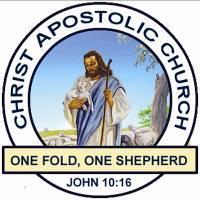 Christ Apostolic Church: House of Praise4909 Edmonston Road Hyattsville MD 20781In Person Graduation Ceremony Registration Form 2022(Please attach a picture of you to your application)Christ Apostolic Church: House of Praise4909 Edmonston Road Hyattsville MD 20781In Person Graduation Ceremony Registration Form 2022(Please attach a picture of you to your application)Christ Apostolic Church: House of Praise4909 Edmonston Road Hyattsville MD 20781In Person Graduation Ceremony Registration Form 2022(Please attach a picture of you to your application)Christ Apostolic Church: House of Praise4909 Edmonston Road Hyattsville MD 20781In Person Graduation Ceremony Registration Form 2022(Please attach a picture of you to your application)Christ Apostolic Church: House of Praise4909 Edmonston Road Hyattsville MD 20781In Person Graduation Ceremony Registration Form 2022(Please attach a picture of you to your application)Christ Apostolic Church: House of Praise4909 Edmonston Road Hyattsville MD 20781In Person Graduation Ceremony Registration Form 2022(Please attach a picture of you to your application)Christ Apostolic Church: House of Praise4909 Edmonston Road Hyattsville MD 20781In Person Graduation Ceremony Registration Form 2022(Please attach a picture of you to your application)Christ Apostolic Church: House of Praise4909 Edmonston Road Hyattsville MD 20781In Person Graduation Ceremony Registration Form 2022(Please attach a picture of you to your application)Christ Apostolic Church: House of Praise4909 Edmonston Road Hyattsville MD 20781In Person Graduation Ceremony Registration Form 2022(Please attach a picture of you to your application)Christ Apostolic Church: House of Praise4909 Edmonston Road Hyattsville MD 20781In Person Graduation Ceremony Registration Form 2022(Please attach a picture of you to your application)Christ Apostolic Church: House of Praise4909 Edmonston Road Hyattsville MD 20781In Person Graduation Ceremony Registration Form 2022(Please attach a picture of you to your application)Applicant InformationApplicant InformationApplicant InformationApplicant InformationApplicant InformationApplicant InformationApplicant InformationApplicant InformationApplicant InformationApplicant InformationApplicant InformationApplicant InformationApplicant InformationFull Name:Full Name:                                   Last                                                     Last                                                     Last                                                     Last                                                     Last                                                     Last                                                     Last                    First                                               M.I    First                                               M.I    First                                               M.I    First                                               M.I    First                                               M.I  Phone: Phone: Phone: Phone: E-mail Address: E-mail Address: E-mail Address: E-mail Address: E-mail Address: E-mail Address: E-mail Address: E-mail Address: E-mail Address: Gender:  Male Male Male Male Male Female Female Female Female Female Female Female Graduating From:Graduating From:ElementaryMiddleMiddleHigh SchoolHigh SchoolCollegeCollegeGraduate SchoolGraduate SchoolTechnicalTechnicalName of Institution you are graduating from: Name of Institution you are graduating from: Future School/Job: Future School/Job: Academic Concentration: Academic Concentration: Date of Graduation:Date of Graduation:Awards or Special HonorsAwards or Special HonorsAwards or Special HonorsAwards or Special HonorsAwards or Special HonorsAwards or Special HonorsAwards or Special HonorsAwards or Special HonorsAwards or Special HonorsAwards or Special HonorsAwards or Special HonorsAwards or Special HonorsAwards or Special HonorsPlease list All Special Awards and Honors (optional)Please list All Special Awards and Honors (optional)Please list All Special Awards and Honors (optional)Please list All Special Awards and Honors (optional)Please list All Special Awards and Honors (optional)Please list All Special Awards and Honors (optional)Please list All Special Awards and Honors (optional)Please list All Special Awards and Honors (optional)Please list All Special Awards and Honors (optional)Please list All Special Awards and Honors (optional)Please list All Special Awards and Honors (optional)Please list All Special Awards and Honors (optional)Please list All Special Awards and Honors (optional)Awards/Honors:Awards/Honors:Special Skills:Special Skills:Future Plans:Future Plans:SignatureSignatureSignatureSignatureSignatureSignatureSignatureSignatureSignatureSignatureSignatureSignatureSignatureParental consent is required If under the age of 18, I certify that my answers are true and complete to the best of my knowledge.Parental consent is required If under the age of 18, I certify that my answers are true and complete to the best of my knowledge.Parental consent is required If under the age of 18, I certify that my answers are true and complete to the best of my knowledge.Parental consent is required If under the age of 18, I certify that my answers are true and complete to the best of my knowledge.Parental consent is required If under the age of 18, I certify that my answers are true and complete to the best of my knowledge.Parental consent is required If under the age of 18, I certify that my answers are true and complete to the best of my knowledge.Parental consent is required If under the age of 18, I certify that my answers are true and complete to the best of my knowledge.Parental consent is required If under the age of 18, I certify that my answers are true and complete to the best of my knowledge.Parental consent is required If under the age of 18, I certify that my answers are true and complete to the best of my knowledge.Parental consent is required If under the age of 18, I certify that my answers are true and complete to the best of my knowledge.Parental consent is required If under the age of 18, I certify that my answers are true and complete to the best of my knowledge.Parental consent is required If under the age of 18, I certify that my answers are true and complete to the best of my knowledge.Parental consent is required If under the age of 18, I certify that my answers are true and complete to the best of my knowledge.Signature:Signature:Signature:Signature:Signature:Signature:Signature:Signature:Signature:Signature:Date:Date:Date:Signature: (Parent)Signature: (Parent)Signature: (Parent)Signature: (Parent)Signature: (Parent)Signature: (Parent)Signature: (Parent)Signature: (Parent)Signature: (Parent)Signature: (Parent)Date:Date:Date:Please send your completed registration form to: graduation@cachouseofpraise.org. To confirm receipt of your application, a member of the Social Welfare team will email and/or text you. If you do not receive any communication from us, please do not hesitate to call Mrs. Folake Ogunyemi, 917-344-0565. Thank you!Please send your completed registration form to: graduation@cachouseofpraise.org. To confirm receipt of your application, a member of the Social Welfare team will email and/or text you. If you do not receive any communication from us, please do not hesitate to call Mrs. Folake Ogunyemi, 917-344-0565. Thank you!Please send your completed registration form to: graduation@cachouseofpraise.org. To confirm receipt of your application, a member of the Social Welfare team will email and/or text you. If you do not receive any communication from us, please do not hesitate to call Mrs. Folake Ogunyemi, 917-344-0565. Thank you!Please send your completed registration form to: graduation@cachouseofpraise.org. To confirm receipt of your application, a member of the Social Welfare team will email and/or text you. If you do not receive any communication from us, please do not hesitate to call Mrs. Folake Ogunyemi, 917-344-0565. Thank you!Please send your completed registration form to: graduation@cachouseofpraise.org. To confirm receipt of your application, a member of the Social Welfare team will email and/or text you. If you do not receive any communication from us, please do not hesitate to call Mrs. Folake Ogunyemi, 917-344-0565. Thank you!Please send your completed registration form to: graduation@cachouseofpraise.org. To confirm receipt of your application, a member of the Social Welfare team will email and/or text you. If you do not receive any communication from us, please do not hesitate to call Mrs. Folake Ogunyemi, 917-344-0565. Thank you!Please send your completed registration form to: graduation@cachouseofpraise.org. To confirm receipt of your application, a member of the Social Welfare team will email and/or text you. If you do not receive any communication from us, please do not hesitate to call Mrs. Folake Ogunyemi, 917-344-0565. Thank you!Please send your completed registration form to: graduation@cachouseofpraise.org. To confirm receipt of your application, a member of the Social Welfare team will email and/or text you. If you do not receive any communication from us, please do not hesitate to call Mrs. Folake Ogunyemi, 917-344-0565. Thank you!Please send your completed registration form to: graduation@cachouseofpraise.org. To confirm receipt of your application, a member of the Social Welfare team will email and/or text you. If you do not receive any communication from us, please do not hesitate to call Mrs. Folake Ogunyemi, 917-344-0565. Thank you!Please send your completed registration form to: graduation@cachouseofpraise.org. To confirm receipt of your application, a member of the Social Welfare team will email and/or text you. If you do not receive any communication from us, please do not hesitate to call Mrs. Folake Ogunyemi, 917-344-0565. Thank you!Please send your completed registration form to: graduation@cachouseofpraise.org. To confirm receipt of your application, a member of the Social Welfare team will email and/or text you. If you do not receive any communication from us, please do not hesitate to call Mrs. Folake Ogunyemi, 917-344-0565. Thank you!Please send your completed registration form to: graduation@cachouseofpraise.org. To confirm receipt of your application, a member of the Social Welfare team will email and/or text you. If you do not receive any communication from us, please do not hesitate to call Mrs. Folake Ogunyemi, 917-344-0565. Thank you!Please send your completed registration form to: graduation@cachouseofpraise.org. To confirm receipt of your application, a member of the Social Welfare team will email and/or text you. If you do not receive any communication from us, please do not hesitate to call Mrs. Folake Ogunyemi, 917-344-0565. Thank you!High School Graduates ONLY: If you are interested in applying for a scholarship with Christ Apostolic Church: House of Praise, please attach a two page essay with the following information: Introduction of yourself (Who are you? Why should you be considered for a scholarship?)Describe your High School experience (GPA, Area of Study, Extracurricular Activities)                                        Tell us about your academic/career pursuitsAll applications and/or essays are due on Sunday, July 10, 2022 (We will not accept any applications/essays after this date)Graduation Ceremony will be held on Sunday, July 17, 2022High School Graduates ONLY: If you are interested in applying for a scholarship with Christ Apostolic Church: House of Praise, please attach a two page essay with the following information: Introduction of yourself (Who are you? Why should you be considered for a scholarship?)Describe your High School experience (GPA, Area of Study, Extracurricular Activities)                                        Tell us about your academic/career pursuitsAll applications and/or essays are due on Sunday, July 10, 2022 (We will not accept any applications/essays after this date)Graduation Ceremony will be held on Sunday, July 17, 2022High School Graduates ONLY: If you are interested in applying for a scholarship with Christ Apostolic Church: House of Praise, please attach a two page essay with the following information: Introduction of yourself (Who are you? Why should you be considered for a scholarship?)Describe your High School experience (GPA, Area of Study, Extracurricular Activities)                                        Tell us about your academic/career pursuitsAll applications and/or essays are due on Sunday, July 10, 2022 (We will not accept any applications/essays after this date)Graduation Ceremony will be held on Sunday, July 17, 2022High School Graduates ONLY: If you are interested in applying for a scholarship with Christ Apostolic Church: House of Praise, please attach a two page essay with the following information: Introduction of yourself (Who are you? Why should you be considered for a scholarship?)Describe your High School experience (GPA, Area of Study, Extracurricular Activities)                                        Tell us about your academic/career pursuitsAll applications and/or essays are due on Sunday, July 10, 2022 (We will not accept any applications/essays after this date)Graduation Ceremony will be held on Sunday, July 17, 2022High School Graduates ONLY: If you are interested in applying for a scholarship with Christ Apostolic Church: House of Praise, please attach a two page essay with the following information: Introduction of yourself (Who are you? Why should you be considered for a scholarship?)Describe your High School experience (GPA, Area of Study, Extracurricular Activities)                                        Tell us about your academic/career pursuitsAll applications and/or essays are due on Sunday, July 10, 2022 (We will not accept any applications/essays after this date)Graduation Ceremony will be held on Sunday, July 17, 2022High School Graduates ONLY: If you are interested in applying for a scholarship with Christ Apostolic Church: House of Praise, please attach a two page essay with the following information: Introduction of yourself (Who are you? Why should you be considered for a scholarship?)Describe your High School experience (GPA, Area of Study, Extracurricular Activities)                                        Tell us about your academic/career pursuitsAll applications and/or essays are due on Sunday, July 10, 2022 (We will not accept any applications/essays after this date)Graduation Ceremony will be held on Sunday, July 17, 2022High School Graduates ONLY: If you are interested in applying for a scholarship with Christ Apostolic Church: House of Praise, please attach a two page essay with the following information: Introduction of yourself (Who are you? Why should you be considered for a scholarship?)Describe your High School experience (GPA, Area of Study, Extracurricular Activities)                                        Tell us about your academic/career pursuitsAll applications and/or essays are due on Sunday, July 10, 2022 (We will not accept any applications/essays after this date)Graduation Ceremony will be held on Sunday, July 17, 2022High School Graduates ONLY: If you are interested in applying for a scholarship with Christ Apostolic Church: House of Praise, please attach a two page essay with the following information: Introduction of yourself (Who are you? Why should you be considered for a scholarship?)Describe your High School experience (GPA, Area of Study, Extracurricular Activities)                                        Tell us about your academic/career pursuitsAll applications and/or essays are due on Sunday, July 10, 2022 (We will not accept any applications/essays after this date)Graduation Ceremony will be held on Sunday, July 17, 2022High School Graduates ONLY: If you are interested in applying for a scholarship with Christ Apostolic Church: House of Praise, please attach a two page essay with the following information: Introduction of yourself (Who are you? Why should you be considered for a scholarship?)Describe your High School experience (GPA, Area of Study, Extracurricular Activities)                                        Tell us about your academic/career pursuitsAll applications and/or essays are due on Sunday, July 10, 2022 (We will not accept any applications/essays after this date)Graduation Ceremony will be held on Sunday, July 17, 2022High School Graduates ONLY: If you are interested in applying for a scholarship with Christ Apostolic Church: House of Praise, please attach a two page essay with the following information: Introduction of yourself (Who are you? Why should you be considered for a scholarship?)Describe your High School experience (GPA, Area of Study, Extracurricular Activities)                                        Tell us about your academic/career pursuitsAll applications and/or essays are due on Sunday, July 10, 2022 (We will not accept any applications/essays after this date)Graduation Ceremony will be held on Sunday, July 17, 2022High School Graduates ONLY: If you are interested in applying for a scholarship with Christ Apostolic Church: House of Praise, please attach a two page essay with the following information: Introduction of yourself (Who are you? Why should you be considered for a scholarship?)Describe your High School experience (GPA, Area of Study, Extracurricular Activities)                                        Tell us about your academic/career pursuitsAll applications and/or essays are due on Sunday, July 10, 2022 (We will not accept any applications/essays after this date)Graduation Ceremony will be held on Sunday, July 17, 2022High School Graduates ONLY: If you are interested in applying for a scholarship with Christ Apostolic Church: House of Praise, please attach a two page essay with the following information: Introduction of yourself (Who are you? Why should you be considered for a scholarship?)Describe your High School experience (GPA, Area of Study, Extracurricular Activities)                                        Tell us about your academic/career pursuitsAll applications and/or essays are due on Sunday, July 10, 2022 (We will not accept any applications/essays after this date)Graduation Ceremony will be held on Sunday, July 17, 2022High School Graduates ONLY: If you are interested in applying for a scholarship with Christ Apostolic Church: House of Praise, please attach a two page essay with the following information: Introduction of yourself (Who are you? Why should you be considered for a scholarship?)Describe your High School experience (GPA, Area of Study, Extracurricular Activities)                                        Tell us about your academic/career pursuitsAll applications and/or essays are due on Sunday, July 10, 2022 (We will not accept any applications/essays after this date)Graduation Ceremony will be held on Sunday, July 17, 2022